FICHA DE REPASO. LOS DETERMINANTES. EL ARTÍCULO.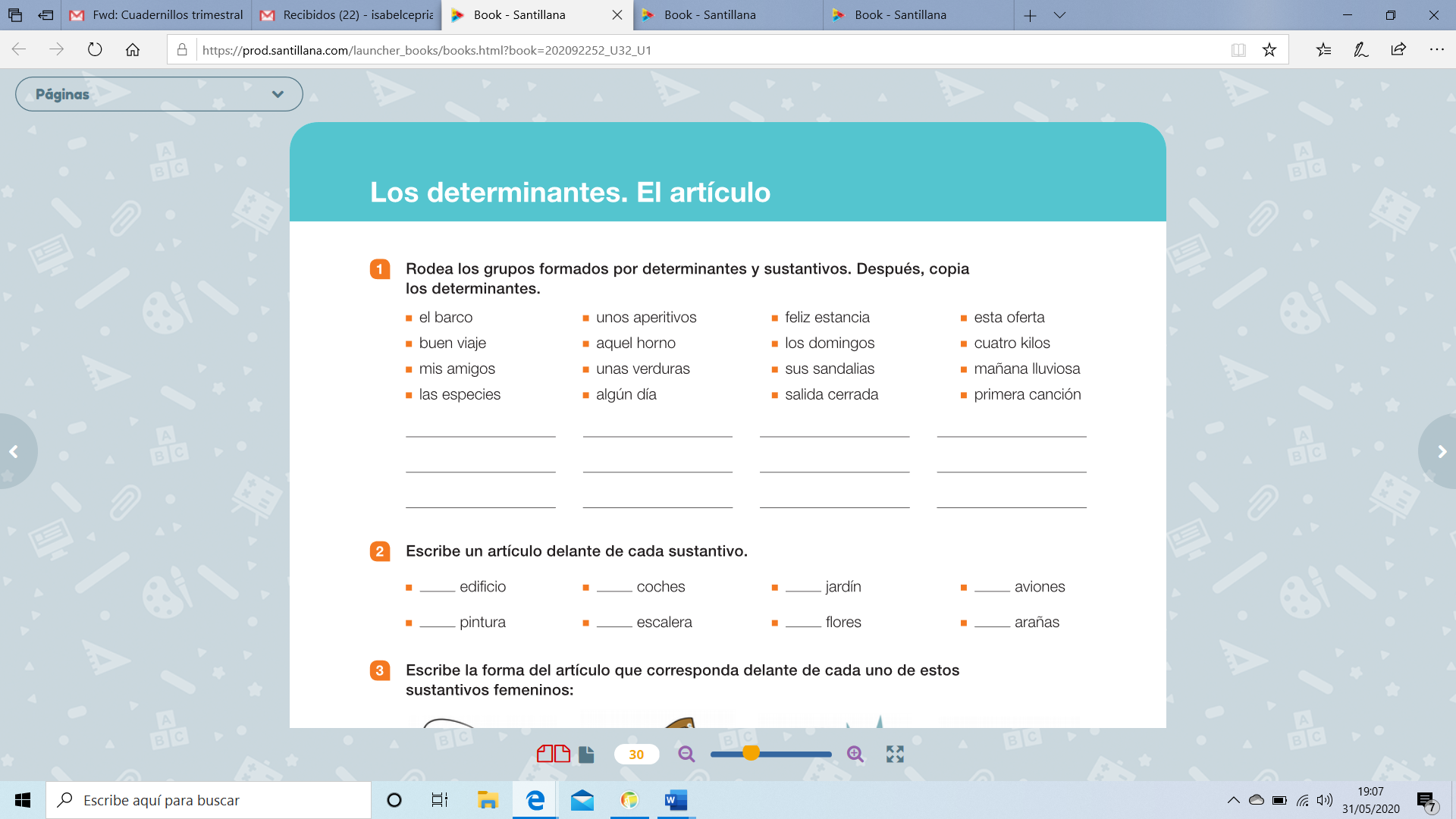 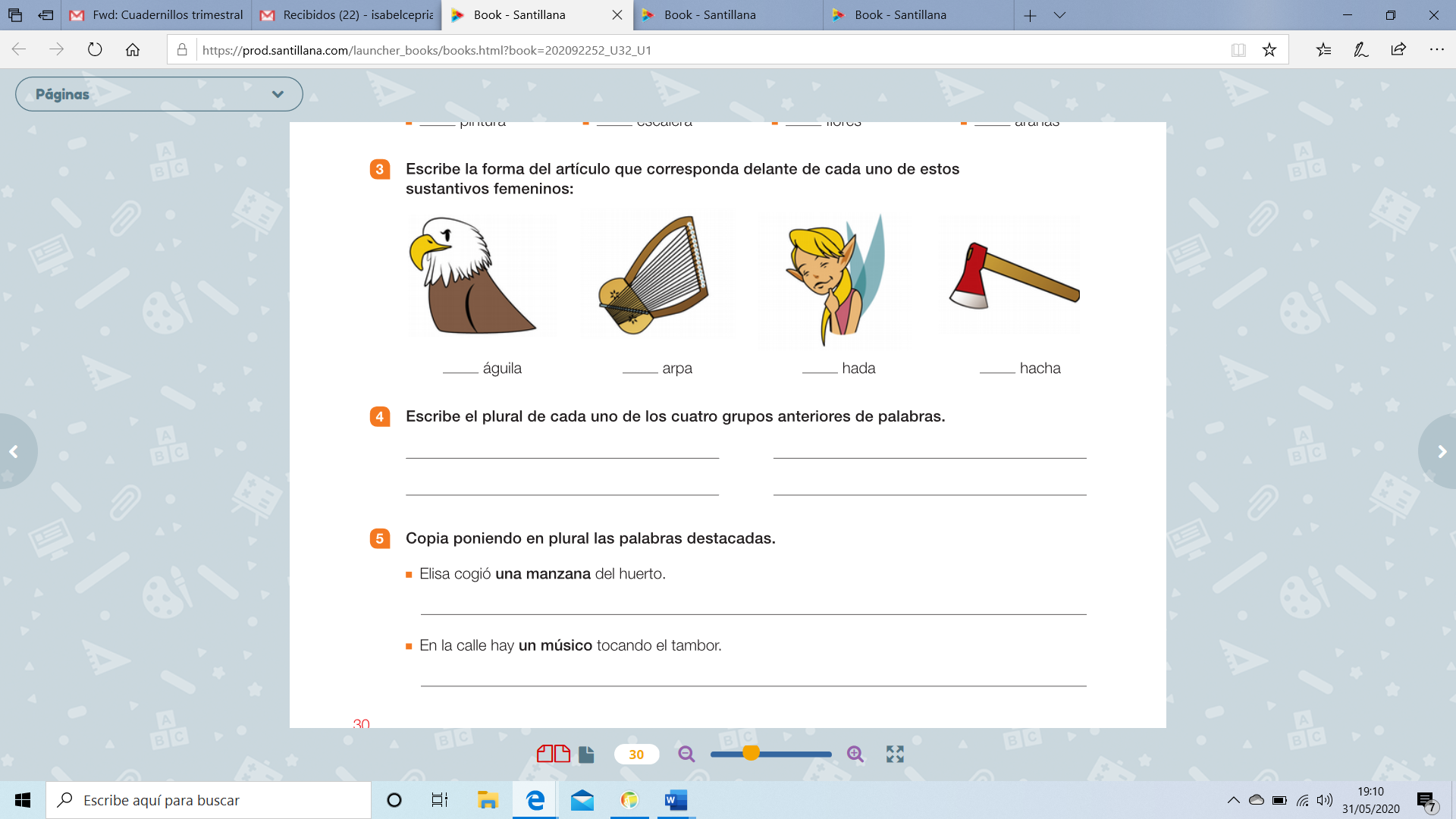 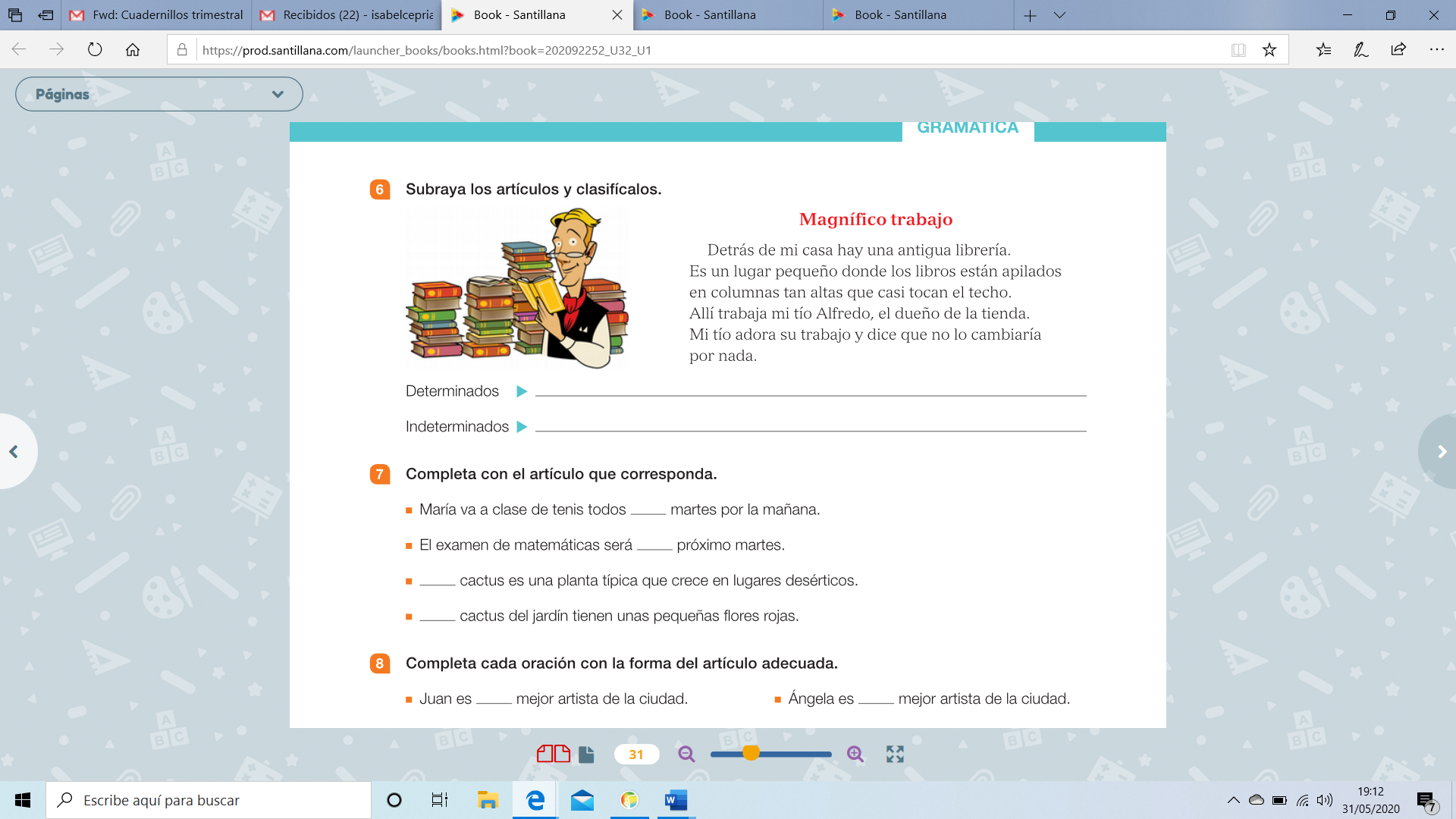 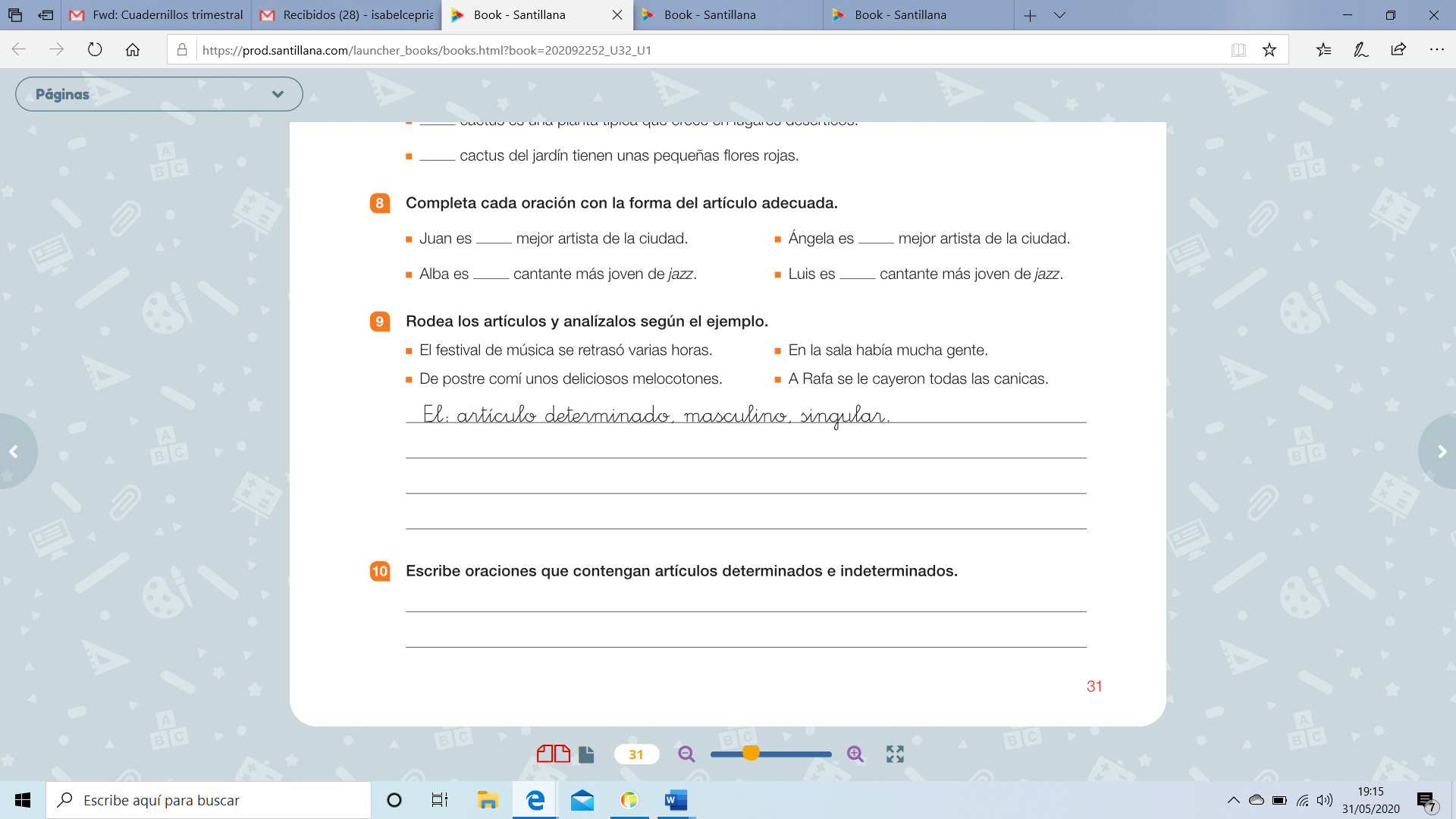 